On behalf of the City of Liverpool Swimming Club; may I say a huge CONGRATULATIONS to all of you on qualifying for this year’s British Gas ASA National Age Group Championships. This is a tremendous achievement and one that you should be extremely proud of. Please remember, the hard work is not yet done! Stay focused in training, every stroke, start, turn and finish… it all counts! Wishing you a fantastic meet, best of luck to everyone competing and well done again on achieving your qualifying times!(PLEASE NOTE: RELAY SWIMMERS WILL BE INFORMED OF THEIR SELECTION SEPARATELY)British Gas National Age Group Championships (50m) 30th July – 3rd August 2014For further information, please see the British Swimming Website – British Gas National Age Group 2014 page:http://www.swimming.org/asa/calendar/british-gas-asa-national-championships-age-group-50m-2014Accreditation: You will need your poolside pass at all times to access the pool.Coaches will be provided with your accreditation, which you will need at all times to get onto poolside. You will need to arrange with your coach to collect this from them based on when you are competing. Training on the 29th July in Sheffield:We have booked a ‘training’ session at the pool on 29th July (The day before the competition begins) for swimmer to have the opportunity to get in the water for a splash! The lane has been booked for 2-3pm. More information on arrangements will be provided prior to the meet.Spectator Tickets are available to purchase from ticketmaster on:http://www.ticketmaster.co.uk/British-Gas-ASA-National-Age-Group-tickets/artist/1737913Or can be purchased at the pool on the day.Videos and Photographs Videos and Photographs are taken at this meet routinely by photographers arranged by the ASA, if you do not wish for your child to be photographed or filmed, then the form needs to be filled in and returned as per this link: http://www.swimming.org/assets/uploads/events/Video__Photography.pdfFull Meet conditions are available to read at:http://www.swimming.org/assets/uploads/events/ASANAT_2014_-_NAG_Conditions.pdf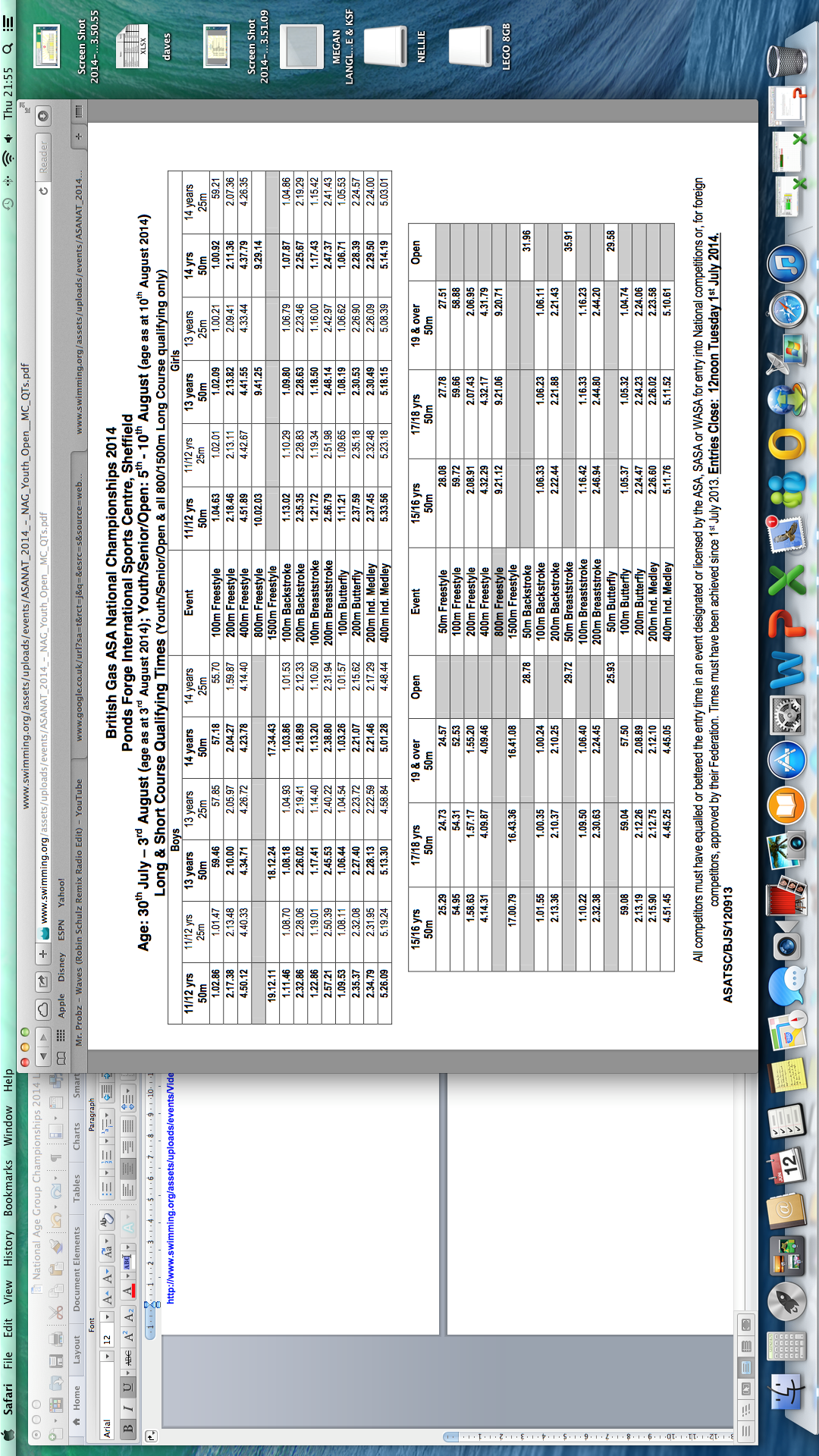 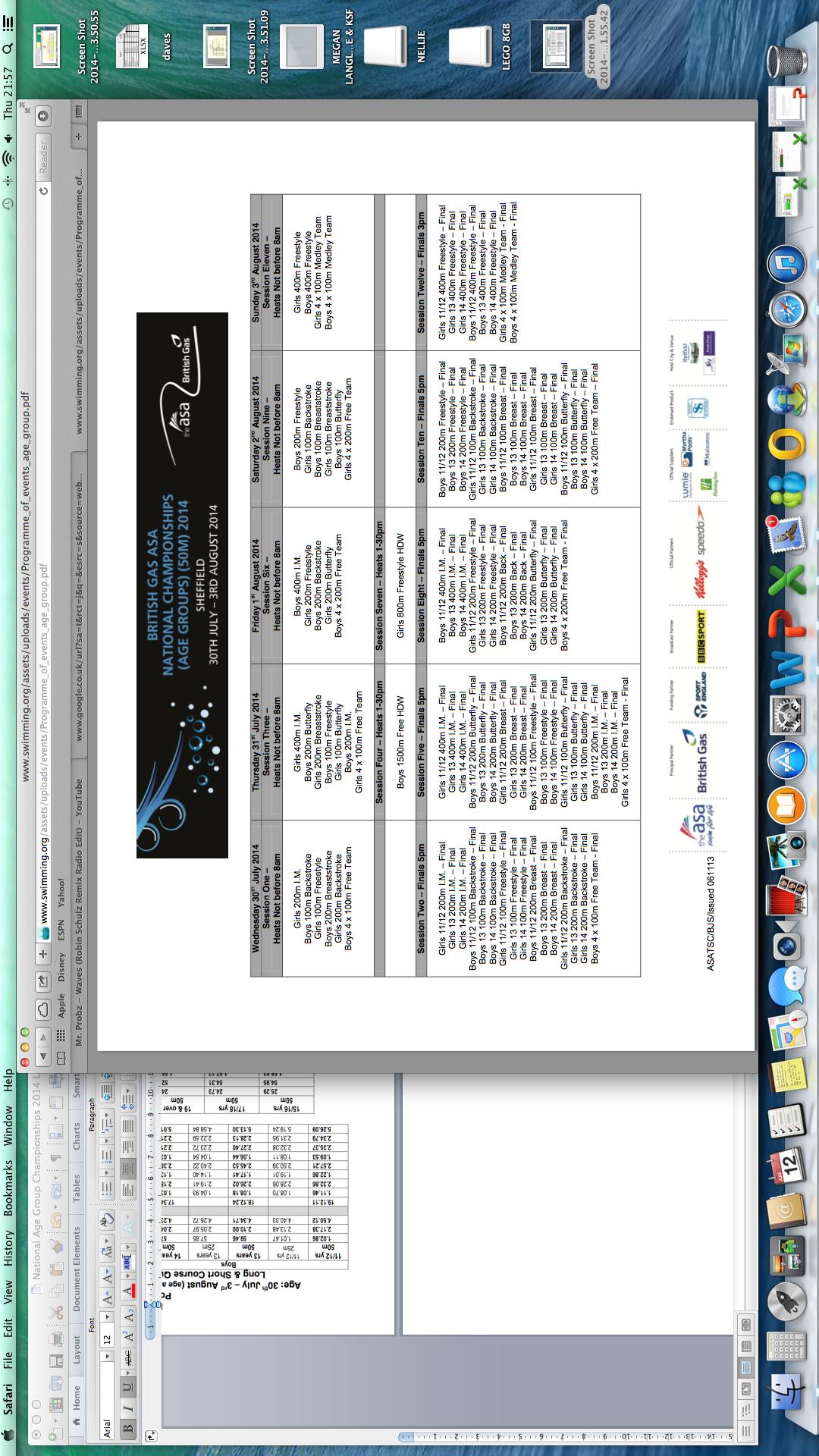 Entry Form – Please Return to Meg Langley by 26th June 2014*The City of Liverpool Swimming Club will be paying your entry fees into this event*Any Problems or questions, please do not hesitate to speak to me or email: colscgalasecretary@gmail.comIN ORDER TO PROCESS AN ENTRY, SWIMMERS MUCH HAVE A PHOTOGRAPH UPLOADED- I CANNOT ENTER SWIMMERS WITHOUT THIS SO PLEASE CHECK AND UPLOAD A PHOTO ONTO THE ASA WEBSITE ASAP IF YOU HAVEN’T ALREADY!!City of Liverpool Swimming Club - KitThe City of Liverpool Swimming Club will be presenting each swimmer (both individual and relay members) who has qualified for this year’s National Age Group Championships with a polo shirt. In order to process the order in time, please return the form below to Meg Langley as soon as possible.   Small (35-37”)      Medium (38-40”)      Large (41-43”)      XLarge (44-46”)          XXLarge (46-48”)You are representing the City of Liverpool Swimming Club and are expected to wear as much City of Liverpool Swimming Club Kit as possible. This includes: Hoody, Polo Shirt & Swim Cap. Please be aware that we also now have bottles, towels, etc. This kit is readily available at Wavetree Sports Centre from our Kit Manager – Neil White. Please send an email to me on colscgalasecretary@gmail.com and I can put you directly in touch with Neil to arrange for you to purchase kit.You are expected to wear a City of Liverpool Silicone or Dome hat and polo shirt – no other Team or Colour is acceptable. If you are receiving a medal or award, you MUST wear a City of Liverpool Polo shirt and a pair of navy shorts or tracksuit bottoms. It is not acceptable by the City of Liverpool or the ASA Guidelines to turn up for a presentation in a towel.AccommodationHotel Rooms have been reserved for coaches, swimmers and their families at the Holiday Inn Express. If you require a room at the Holiday Inn Express (Blonk Street, Sheffield, S1 2AB), please return the form below to Meg Langley. Rooms will be allocated on a first come first serve basis as only a limited number of rooms have been reserved. Approximate costs: £55 per night for double and twin rooms, £65 for family rooms, breakfast included. Parking £5 per 24 hours – Additional £10 per night for family member extras over the age of 12.Please Note: You will be required to pay for your room in full on check-in.*Rooms booked will be non-refundable.City of Liverpool Swimming Club contribution to expensesPlease be aware that the City of Liverpool Swimming club offer a £20 contribution towards each night, prior to competing in an event the following day. For example:        If a swimmer is racing on a Monday, £20 will be given. If a swimmer is competing on a Monday, Tuesday and Wednesday £60 will be given.If a swimmer is competing on Monday, Wednesday and Thursday, £60 will still be given unless a final is made to be swam on the Tuesday, in which case £80 will be given.In order to receive this contribution, you must complete this document and return it to Meg Langley as soon as possible after the gala.For use by COLSC  Total number of nights to be supported:Total Amount to be provided:CITY OF LIVERPOOL SWIMMING CLUB(Affiliated to the Swim North West A.S.A.)     President                         Mr.N.Wilkinson				             Treasurer Mrs.T.Cooke   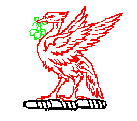      Life Vice President        Mrs.D.Jameson				             Life Vice President Mr.T.Tunstall     Chairman                        Mr.B.Langley					             Vice Chairman Mr.C.Grayson     Chief Coach                   Mr.M.Roberts				                          Secretary Mr.P SkeggsCITY OF LIVERPOOL SWIMMING CLUB(Affiliated to the Swim North West A.S.A.)     President                         Mr.N.Wilkinson				             Treasurer Mrs.T.Cooke        Life Vice President        Mrs.D.Jameson				             Life Vice President Mr.T.Tunstall     Chairman                        Mr.B.Langley					             Vice Chairman Mr.C.Grayson     Chief Coach                   Mr.M.Roberts				                          Secretary Mr.P Skeggswww.colsc.weebly.com NameClubASA No.GenderDate Of BirthAge at midnight 3rd AugustAddressTel no.AddressEmailEventTimeWhere and When Achieved?100m Freestyle200m Freestyle400m Freestyle800m Freestyle1500m Freestyle100m Backstroke200m Backstroke100m Breaststroke200m Breaststroke100m Butterfly200m Butterfly200m Individual Medley400m Individual MedleyTotal Number of EntriesSwimmer’s SignatureDateSigned Parent/Guardian (If swimmer is under 18 years)DateSwimmer’s NamePolo shirt size requiredSwimmer’s NameRoom Type (Double, Double-single occupancy, Twin or Family) and Number of rooms requiredNumber of persons age 12+ to stayTotal Number of persons to stayDate of ArrivalNumber of nights requiredDate of DepartureSwimmer’s NameCheque to be made payable toDate of raceEvents competed in